Ch. 6 & 7: Chemical BondingI: Introduction to Bonding (pg. 161-163)VocabularyChemical Bondattractive force between atoms or ions that binds them together as a unitbonds form in order to…decrease potential energy (PE)increase stabilityChemical FormulaIonic				CovalentFormula				Molecular 
Unit					FormulaNaCl					CO2Compound2 elements				more than 2 elements				Binary					Ternary 
Compound				CompoundNaCl					NaNO3Ion1 atom					2 or more atoms				Monotomic				Polyatomic
Ion					IonNa+					NO3-Types of Bonds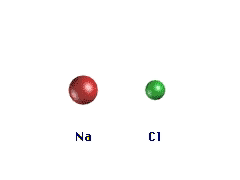 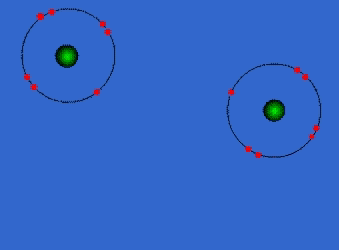 Ionic Bonding-Crystal Lattice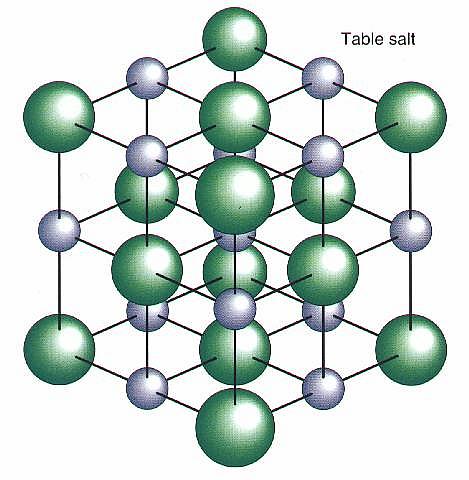 Covalent Bonding-True Molecules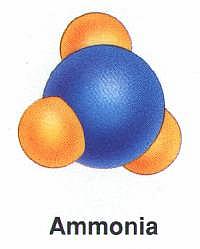 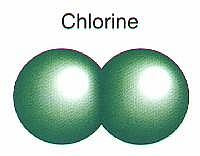 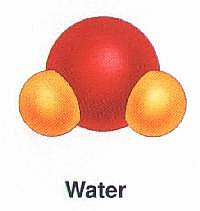 				Diatomic MoleculeMetallic Bonding-“Electron sea”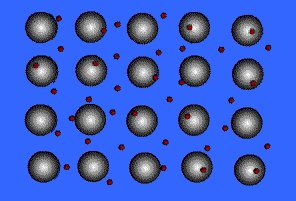 Bond polarityMost bonds are a blend of ionic and covalent characteristics.Difference in electronegativity determines bond type.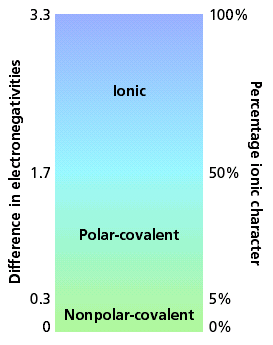 ElectronegativityAttraction an atom has for a shared pair of electrons. higher e-neg atom  -lower e-neg atom +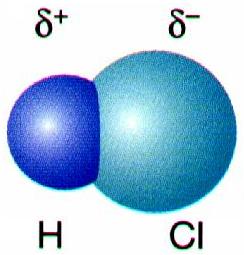 Electronegativity Trend (p. 151)Increases up and to the right.Nonpolar Covalent Bonde- are shared equallysymmetrical e- densityusually identical atoms 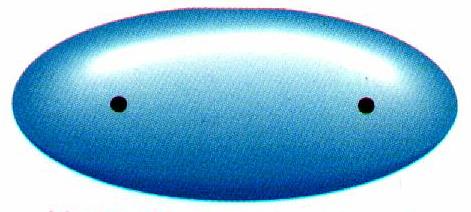 Polar Covalent Bonde- are shared unequallyasymmetrical e- densityresults in partial charges (dipole) 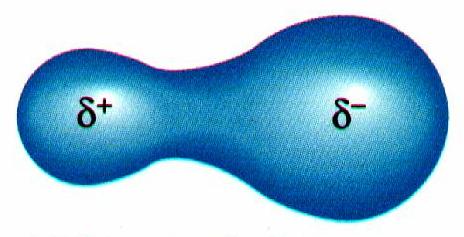 Nonpolar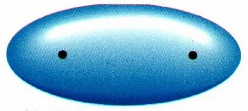 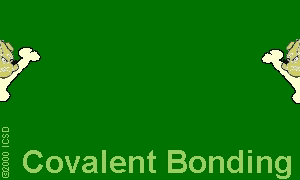 Polar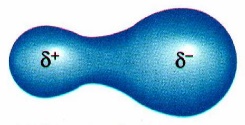 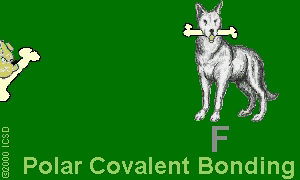 Ionic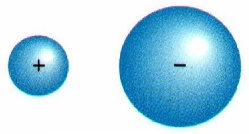 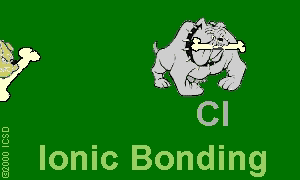  Examples: Cl2		3.0-3.0=0.0				NonpolarHCl		3.0-2.1=0.9PolarNaCl		3.0-0.9=2.1IonicIonicCovalentBond Formatione- are transferred from metal to nonmetale- are shared between two nonmetalsType of StructureCrystal latticeTrue moleculesPhysical StateSolidLiquid or gasMelting PointHighLowSolubility in WaterYesUsually notElectrical ConductivityYes(solution or liquid)NoOther PropertiesOdorousMetallicBond Formatione- are delocalized among metal atomsType of Structure“electron sea”Physical StateSolidMelting PointVery highSolubility in WaterNoElectrical ConductivityYes (any form)Other PropertiesMalleable, ductile, lustrous